时分秒 一、单选题 1.在1分钟之内，豆豆不可能完成下面哪件事？（    ）            A. 做口算题10道                               B. 跳绳40次                               C. 步行500米2.小华跑50米用了9（     ）A. 时                                             B. 分                                             C. 秒3.分针走1大格，秒针走了（    ）小格。            A. 60                                       B. 120                                       C. 300                                       D. 3604.爸爸打算乘9：25的飞机出差。机场规定，旅客必须提前半小时登机，爸爸最少要在（    ）到达登机口。            A. 9：10                                 B. 9：05                                 C. 9：00                                 D. 8：55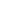 二、判断题 5.分针走1圈，时针走一格。    6.时针走一圈是一个小时。（      ）    7.0.5小时＝50分钟（     ）    8.判断正误．  
小云从一楼到二楼用了9秒，照这样的速度，他从一楼走到六楼要用54秒．    三、填空题 9.1分＝________秒。    10.小军晚上10：00睡觉，睡了9个小时，第二天早上________点起床。    11.跑60米，小红用14秒，小英用12秒，小云用13秒．三人中________跑的最快．    12.月亮每秒绕太阳8千米，地球绕太阳每秒行29千米，地球比月亮每秒多行________千米。    13.填一填，你发现了什么规律?画出最后一个钟面的分针。  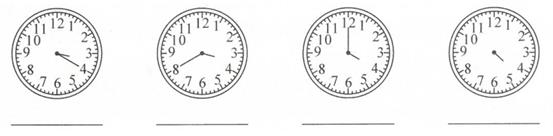 四、解答题 14.广仁小区12月28日下午1：30~4：30停电。小红下午4：05到家。她要等多少时间才能开空调？    五、综合题 15.在括号里填上合适的时间单位。    （1）课间休息时间是10________。    （2）小丽上学坐车大约用12________。    （3）上午在学校的时间是4________。    （4）每天早上洗漱约用5________。    16.下面是一所小学的作息时间表，请你根据它填空。  （1）从早读开始到中午放学的时间共________小时________分钟。    （2）早读、早操共________分钟。    （3）上午11：10，同学们在________。    （4）如果你是这所学校的学生，从家到学校要用20分钟，你下午上学时，最晚________从家出发才不会迟到。    参考答案一、单选题1.【答案】 C   【解析】【解答】在1分钟之内，豆豆不可能步行500米。
 故答案为：C。  【分析】本题是考查学生对时间概念的感知。结合生活实际即可知道1分钟可以完成哪些事。2.【答案】 C   【解析】【解答】五十米不是很长的距离，对正常的小学生来说用9秒就能跑完。利用九分钟跑50米利用的时间有些长，9小时就更不现实了，所以单选题9秒最合适。
【分析】考查对时间的认识。3.【答案】 C   【解析】【解答】解：60×5=300，所以秒针走了300小格。
 故答案为：C。
 【分析】钟面上，分针走一大格表示5分钟，分针走一分钟，秒针就要转1圈，也就是走60小格，所以分针走1大格，秒针走小格的格子数=分针走一分钟走的小格的格子数×5，据此代入数据作答即可。4.【答案】 D   【解析】【解答】解：9时25分-30分=8时55分，所以爸爸最少要在8：55到达登机口。
 故答案为：D。
 【分析】爸爸到达登机口的时间=飞机出发的时间-提前登机的时间。二、判断题5.【答案】 错误   【解析】【解答】解：分针走1圈，时针走一大格。
 故答案为：错误。 【分析】分钟走一圈表示60分钟，60分钟是1小时，所以时针走一大格。6.【答案】 错误   【解析】【解答】时针走一圈是12小时。
 故答案为：错误
 【分析】钟表面平均分成12大格，60个小格，秒针走1大格是5秒钟， 分针走1大格是5分钟，时针走1大格是1小时。因此，时针走一圈是12小时。7.【答案】 错误   【解析】【解答】0.5×60＝30（分钟）
故答案为：错误
【分析】１小时＝60分钟，小时数×60＝分钟数。8.【答案】错误  【解析】三、填空题9.【答案】60  【解析】【解答】分针走一个小格，秒针就要走一圈，所以一分等于六十秒。
【分析】时间换算。10.【答案】 7   【解析】【解答】解：9-（12-10）=7时，所以第二天早上7点起床。
 故答案为：7。
 【分析】小军起床的时间=睡觉用的时间-（12-晚上睡觉的时间）。11.【答案】小英  【解析】【解答】根据时分秒的认识相关知识点。【分析】路程不变，谁用时最短谁跑的最快，所以，小英＜小云＜小红，小英跑的最快。12.【答案】21  【解析】【解答】月亮每秒绕太阳8千米，地球绕太阳每秒行29千米，地球比月亮每秒多行21千米。
【分析】29-8＝21。本题考查时间与钟面。13.【答案】 解：规律：相邻两个钟面的时刻相差20分，如图：

   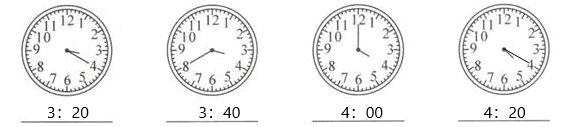 【解析】【分析】时针指向几或超过几，都表示几时，根据分针指向的数字确定分，每个数字表示5分。先确定前三个钟面的时刻，然后根据规律确定最后一个钟面的时刻。四、解答题14.【答案】 解：4时30分-4时05分=25（分钟）  答：要等25分钟才能开空调。【解析】【分析】1：30~4：30之间是没有电的，无法开空调，所以4：05到4：30之间是不能开空调的。五、综合题15.【答案】 （1）分
（2）分
（3）时
（4）分   【解析】【解答】（1） 课间休息时间是10分。
 （2） 小丽上学坐车大约用12分。
 （3） 上午在学校的时间是4时。
 （4） 每天早上洗漱约用5分。
 故答案为：（1）分；（2）分；（3）时；（4）分。
 【分析】此题主要考查了时间单位的认识，常用的时间单位有时、分、秒，根据生活实际与数据大小，选择合适的单位即可。16.【答案】 （1）3；40
（2）25
（3）上第四节课
（4）2：10   【解析】【解答】（1）11时40分-8时=3小时40分。
 （2）8时25分-8时=25分钟。
 （3） 上午11：10，同学们在上第四节课。
 （4）2时30分-20分=2时10分。
 故答案为：（1）3；40；（2）25；（3）上第四节课；（4）2：10。 【分析】根据题意可知，要求经过的时间，用结束的时刻-开始的时刻=经过的时间，据此列式解答。作息时间表作息时间表早读8：00-8：15早操8：15-8：25第一节课8：30-9：10第二节课9：20-10：00眼保健操10：00-10：10第三节课10：10-10：50第四节课11：00-11：40午休第五节课2：30-3：10第六节课3：20-4：00自由活动4：00-4：30第七节课4：30-5：10